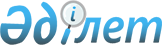 О внесении изменений в приказ Министра сельского хозяйства Республики Казахстан от 27 апреля 2012 года № 3-3/222 "Об утверждении Правил регистрации залога сельскохозяйственных животных"
					
			Утративший силу
			
			
		
					Приказ Министра сельского хозяйства Республики Казахстан от 25 декабря 2012 года № 3-3/660. Зарегистрирован в Министерстве юстиции Республики Казахстан 17 января 2013 года № 8276. Утратил силу приказом Министра сельского хозяйства Республики Казахстан от 24 февраля 2014 года № 3-2/106      Сноска. Утратил силу приказом Министра сельского хозяйства РК от 24.02.2014 № 3-2/106.      ПРИКАЗЫВАЮ:



      1. Внести в приказ Министра сельского хозяйства Республики Казахстан от 27 апреля 2012 года № 3-3/222 «Об утверждении Правил регистрации залога сельскохозяйственных животных» (зарегистрированный в Реестре государственной регистрации нормативных правовых актов Республики Казахстан под № 7715, опубликованный в газете «Казахстанская правда» от 8 августа 2012 года № 256-257 (27075-27076)) следующие изменения:



      в Правилах регистрации залога сельскохозяйственных животных, утвержденных указанным приказом:



      подпункт 1) пункта 2 изложить в следующей редакции:

      «1) реестр залога сельскохозяйственных животных – база данных учета и хранения информации о залоге сельскохозяйственных животных и сторонах договора о залоге сельскохозяйственных животных;»;



      подпункт 3) пункта 3 изложить в следующей редакции:

      «3) документ, подтверждающий уплату в бюджет сбора за регистрацию залога сельскохозяйственных животных.»;



      приложения 1 и 4 к Правилам регистрации залога сельскохозяйственных животных изложить в новой редакции, согласно приложениям 1 и 2 к настоящему приказу.



      2. Департаменту животноводства Министерства сельского хозяйства Республики Казахстан, в установленном законодательством порядке, обеспечить:



      1) государственную регистрацию настоящего приказа в Министерстве юстиции Республики Казахстан;



      2) официальное опубликование в средствах массовой информации;



      3) размещение на интернет-ресурсе Министерства сельского хозяйства Республики Казахстан.



      3. Настоящий приказ вводится в действие по истечении десяти календарных дней после дня его первого официального опубликования.      Министр                                          А. Мамытбеков

Приложение 1           

к приказу Министра         

сельского хозяйства        

Республики Казахстан        

от 25 декабря 2012 года № 3-3/660    Приложение 1          

к Правилам регистрации залога

сельскохозяйственных животных

Форма                      ________________________________________________________

                        наименование регистрирующего органа                              Заявление № _______Залогодатель

Фамилия, имя, отчество, место жительства, дата и год рождения

физического лица; наименование юридического лица, место нахождения:

_____________________________________________________________________

_____________________________________________________________________

_____________________________________________________________________

для физического лица документ удостоверяющий личность: вид __________

серия _____________ № __________________

выдан _________________________________________ дата выдачи _________

      (наименование органа, выдавшего документ)

для юридического лица свидетельство о регистрации (перерегистрации)

юридического лица:

№ __________________

выдан _______________________________________ дата выдачи ___________

      (наименование органа, выдавшего документ)Почтовый адрес, телефон

_____________________________________________________________________

_____________________________________________________________________

От имени которого действует

_____________________________________________________________________

_____________________________________________________________________

(Фамилия, имя, отчество уполномоченного представителя)

На основании

_____________________________________________________________________

_____________________________________________________________________

(наименование и дата выдачи документа, удостоверяющего полномочия)Залогодержатель

Фамилия, имя, отчество, место жительства, дата и год рождения

физического лица;

место нахождения, наименование юридического лица:

_____________________________________________________________________

_____________________________________________________________________

для физического лица документ удостоверяющий личность:

вид __________________серия ___________

№ ____________________

выдан _______________________________________ дата выдачи ___________

      (наименование органа, выдавшего документ)

для юридического лица свидетельство о регистрации (перерегистрации)

юридического лица:

№ __________________ 

выдан ________________________________________ дата выдачи __________

      (наименование органа, выдавшего документ)

Почтовый адрес, телефон

_____________________________________________________________________

_____________________________________________________________________

От имени которого действует

_____________________________________________________________________

_____________________________________________________________________

(Фамилия, имя, отчество уполномоченного представителя)На основании

_____________________________________________________________________

_____________________________________________________________________

(наименование и дата выдачи документа, удостоверяющего полномочия)

Прошу зарегистрировать договор залога сельскохозяйственных животных

_____________________________________________________________________

_____________________________________________________________________

(Номер, дата заключения договора, место заключения договора)Сведения о предмете залога (количество, вид, идентификационный номер

животных, в случае предоставления в залог большого числа животных

допускается ссылка на договор, в котором обязательно указывается все

идентификационные номера животных)___________________________________

____________________________________________________________________

Залоговая стоимость имущества

_____________________________________________________________________

_____________________________________________________________________

_____________________________________________________________________

Срок действия договора

_____________________________________________________________________

_____________________________________________________________________

Заложенное имущество остается во владении и пользовании:

Залогодателя, залогодержателя (ненужное зачеркнуть)

Допустимость его использования: Да Нет (ненужное вычеркнуть)

Сведения о перезалоге: Да Нет (ненужное вычеркнуть)

К заявлению прилагаются: 

1. копия документа, удостоверяющего личность или копия свидетельства

о государственной регистрации (перерегистрации) юридического лица

(ненужное вычеркнуть)

2. копия платежного документа об оплате сбора за регистрацию залога

3. копии ветеринарных паспортов на сельскохозяйственных животныхПодпись заявителя: ____________________________

Время: _________________ часов___________________ минут.

Фамилия, имя, отчество и подпись регистратора

___________________________________________________________________

Приложение 2           

к приказу Министра         

сельского хозяйства        

Республики Казахстан        

от 25 декабря 2012 года № 3-3/660    Приложение 4        

к Правилам регистрации залога

сельскохозяйственных животных

Форма                                                

 Свидетельство

            о регистрации залога сельскохозяйственных животных№ ____ от «__» _________ 20 __ года

Выдано ______________________________________________________________

_____________________________________________________________________

                     (реквизиты залогодержателя)Подтверждение того, что в отношении предмета залога:---------------------------------------------------------------------

---------------------------------------------------------------------зарегистрирован залог

Право залогодержателя

_____________________________________________________________________

_____________________________________________________________________

_____________________________________________________________________

 (фамилия, имя, отчество, место жительства, дата и год рождения

   физического лица/наименование, номер свидетельства о (пере)

      регистрации, место нахождения юридического лица)возникло на основании договора о залоге

_____________________________________________________________________

_____________________________________________________________________

               (дата и место заключения договора)

зарегистрированного

___________________________________________________________________

___________________________________________________________________

      (наименование регистрирующего органа, дата и номер регистрации)

и включающего следующие основные условия:

_____________________________________________________________________

_____________________________________________________________________

_____________________________________________________________________

      (размер, срок исполнения основного обязательства и другие

       условия залога)Право _________________________________________________ залогодателя 

                      (вид права)

_____________________________________________________________________

_____________________________________________________________________

_____________________________________________________________________

   (фамилия, имя, отчество, место жительства, дата и год рождения

      физического лица/наименование, номер свидетельства о (пере)

           регистрации, место нахождения юридического лица)

                              подтвержденоРегистратор

_____________________________________________________________________

_____________________________________________________________________

                (фамилия, имя, отчество и подпись)Руководитель регистрирующего органа _________________________________

_____________________________________________________________________

               (фамилия, имя, отчество и подпись)                                                        Место печати

Примечание.

1. Свидетельство о государственной регистрации залога сельскохозяйственных животных должна иметь порядковый номер.

2. Настоящее свидетельство подлежит возврату в регистрационный орган при погашении залога.
					© 2012. РГП на ПХВ «Институт законодательства и правовой информации Республики Казахстан» Министерства юстиции Республики Казахстан
				Дата подачи заявления:

«___»______ 20 __ года.Дата приема заявления: «___»__________20 __ года.Реестровый номерВид и описание предмета залогаКоличествоЗалоговая стоимостьПримечание12345